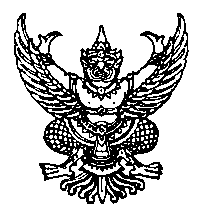 ประกาศมหาวิทยาลัยธรรมศาสตร์ว่าด้วย การขออนุญาตใช้สถานที่มหาวิทยาลัยธรรมศาสตร์ ศูนย์ลำปาง พ.ศ. ๒๕๖๒-----------------------------โดยที่เป็นการสมควรให้มีระเบียบเกี่ยวกับการใช้สถานที่มหาวิทยาลัยธรรมศาสตร์ ศูนย์ลำปาง เพื่อให้การใช้สถานที่และการจัดเก็บค่าธรรมเนียมเป็นไปด้วยความเรียบร้อย โปร่งใส ตรวจสอบได้ และเหมาะสมกับสภาวะปัจจุบันอาศัยอำนาจตามความในมาตรา ๓๙ (๑) และ (๒) แห่งพระราชบัญญัติมหาวิทยาลัยธรรมศาสตร์ พ.ศ. ๒๕๕๘ และข้อ ๑๕ ของระเบียบมหาวิทยาลัยธรรมศาสตร์ ว่าด้วยการเงินและทรัพย์สิน พ.ศ. ๒๕๕๔ อธิการบดีจึงออกประกาศมหาวิทยาลัยไว้ดังต่อไปนี้ข้อ ๑ ระเบียบนี้เรียกว่า “ประกาศมหาวิทยาลัยธรรมศาสตร์ ว่าด้วยการขออนุญาตใช้สถานที่ของมหาวิทยาลัยธรรมศาสตร์ ศูนย์ลำปาง พ.ศ. ๒๕๖๒”ข้อ ๒ ประกาศฉบับนี้ให้ใช้บังคับถัดจากวันประกาศเป็นต้นไปข้อ ๓ ในระเบียบนี้“มหาวิทยาลัย” หมายความว่า มหาวิทยาลัยธรรมศาสตร์ ศูนย์ลำปาง“รองอธิการบดี” หมายความว่า รองอธิการบดีที่ได้รับมอบหมายให้รับผิดชอบงานบริหาร
ศูนย์ลำปาง“ผู้ช่วยอธิการบดี” หมายความว่า ผู้ช่วยอธิการบดีที่ได้รับมอบหมายให้รับผิดชอบงานบริหารศูนย์ลำปาง“สถานที่” หมายความว่า อาคาร สถานที่ หรือพื้นที่ของมหาวิทยาลัย และให้หมายความรวมถึงอุปกรณ์ เครื่องมือ หรือทรัพย์สินต่าง ๆ ที่อยู่ภายในสถานที่นั้นด้วย“ผู้รับอนุญาต” หมายความว่า ผู้รับอนุญาตให้ใช้สถานที่ของมหาวิทยาลัยข้อ ๔ สถานที่ที่อาจอนุญาตให้ส่วนราชการ หน่วยงานของรัฐ หน่วยงานของเอกชน หรือบุคคลทั่วไป เข้าใช้ได้มีดังต่อไปนี้(๑) ห้องบรรยายอาคารสิรินธรารัตน์ อาคารเรียนรวม ๕ ชั้น อาคารเรียนรวม ๔ ชั้น อาคารบุญชูปณิธาน และอาคารนวัตกรรมบริการ(๒) ห้องประชุม ๒๓๐๑ อาคารเรียนรวม ๔ ชั้น(๓) โถงใต้อาคารสิรินธรารัตน์ อาคารเรียนรวม ๕ ชั้น อาคารบุญชูปณิธาน อาคารอเนกประสงค์และสนามกีฬาในร่ม อาคารออกแบบหัตถอุตสาหกรรม และอาคารนวัตกรรมบริการ(๔) โรงยิม ชั้น ๓ อาคารอเนกประสงค์และสนามกีฬาในร่ม(๕) ห้อง ๔๑๐๕ ชั้น ๑ อาคารอเนกประสงค์และสนามกีฬาในร่ม(๖) ลานโพธิ์ ลานธรรมจักร(๗) หอประชุมอาคารนวัตกรรมบริการ(๘) สถานที่อื่น ๆ ตามที่รองอธิการบดีเห็นสมควรอนุญาตข้อ ๕ ค่าธรรมเนียม ค่าบำรุง และค่าใช้จ่าย การใช้สถานที่ให้เป็นไปตามอัตราตามเอกสารแนบท้ายระเบียบนี้ในกรณีมีเหตุผลและความจำเป็น รองอธิการบดีอาจอนุญาตให้ใช้สถานที่โดยยกเว้นหรือกำหนดอัตราค่าธรรมเนียมแตกต่างจากที่กำหนดไว้ในระเบียบนี้ได้ข้อ ๖ ผู้ประสงค์จะขอใช้สถานที่ของมหาวิทยาลัยเพื่อจัดโครงการ กิจกรรม หรือการแสดง ให้ยื่นคำขอตามแบบที่มหาวิทยาลัยกำหนดก่อนวันจัดไม่น้อยกว่า ๑๕ วันทำการ โดยยื่นคำขอ ณ งานอาคารสถานที่และยานพาหนะศูนย์ลำปาง กองบริหารศูนย์ลำปาง มหาวิทยาลัยธรรมศาสตร์ ศูนย์ลำปางให้งานอาคารสถานที่และยานพาหนะศูนย์ลำปาง พิจารณาภายใน ๓ วันทำการนับแต่วันที่ได้รับคำขออนุญาตใช้สถานที่ถูกต้องครบถ้วน แล้วเสนอเรื่องให้อธิการบดี หรือผู้ช่วยอธิการบดีพิจารณาอนุญาตข้อ ๗ เมื่อรองอธิการบดีหรือผู้ช่วยอธิการบดีพิจารณาแล้ว ให้จัดให้ผู้รับอนุญาตทำสัญญา ตามแบบสัญญาแนบท้ายระเบียบนี้ ก่อนกำหนดวันที่จะใช้สถานที่ไม่น้อยกว่า ๗ วันในการจัดทำสัญญา ให้เจ้าหน้าที่ดำเนินการเรียกเอกสารหลักฐานดังต่อไปนี้ เป็นเอกสารประกอบสัญญา(๑) ในกรณีผู้รับอนุญาตเป็นบุคคลธรรมดา ได้แก่ สำเนาบัตรประจำตัวประชาชน และสำเนาทะเบียนบ้าน(๒) ในกรณีผู้รับอนุญาตเป็นนิติบุคคลธรรมดา ได้แก่ หนังสือรับรองการจดทะเบียนนิติบุคคลที่มีอายุไม่เกินสามเดือน สำเนาบัตรประจำตัวผู้มีอำนาจกระทำการแทนนิติบุคคล และหากมีการมอบอำนาจให้มีสำเนาบัตรประจำตัวของผู้มอบอำนาจและผู้รับมอบอำนาจด้วยให้ผู้อำนวยการกองบริหารศูนย์ลำปางเป็นผู้มีอำนาจลงนามในสัญญาแทนอธิการบดี แล้วรายงานให้รองอธิการบดีหรือผู้ช่วยอธิการบดีเพื่อทราบข้อ ๘ ให้ใช้ระเบียบนี้กับกรณีดังต่อไปนี้โดยอนุโลม(๑) ส่วนงานของมหาวิทยาลัยที่มีเงินรายได้หน่วยงานขออนุญาตใช้สถานที่เพื่อกิจการของส่วนงาน(๒) นักศึกษาของมหาวิทยาลัยขออนุญาตใช้สถานที่เพื่อการจัดกิจกรรมนักศึกษาในกรณีตาม (๑) อาจไม่ต้องจัดให้มีการทำสัญญาตาม ข้อ ๗ ก็ได้ค่าธรรมเนียม ค่าบำรุง และค่าใช้จ่ายการใช้สถานที่ ตาม (๑) และ (๒) ให้เป็นไปตามอัตราตามเอกสารแนบท้ายระเบียบนี้			                	 ประกาศ  ณ  วันที่  ๑๕  กรกฎาคม   พ.ศ. ๒๕๖๒					           (รองศาสตราจารย์เกศินี วิฑูรชาติ)							     อธิการบดี